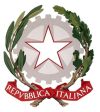 TRIBUNALE DI RIETI            ESECUZIONI IMMOBILIARIR.G.E. ____/_________ Oggetto: istanza del custode per il caso di esecuzione immobiliare in fase anteriore all’udienza 569 c.p.c. che vede presenti nella procedura un creditore e/o più creditori munito/i di titolo costituito da decreto ingiuntivo non opposto e non motivato rientrante nell’ipotesi oggetto della sentenza Cass. Civ. Sezioni Unite n.9479/2023 Il sottoscritto custode/professionista delegato ___________________________________________________ segnala che:nella presente procedura è/sono presente/i un creditore/creditori che ha/hanno azionato titolo/titoli che potrebbero rientrare nella ipotesi presa in considerazione dalla pronuncia delle Sezioni Unite di cui in oggetto ed in particolare: il creditore procedente ______________________________  ha azionato il decreto ingiuntivo n. ____/_____ emesso il ________________dal Tribunale/Giudice di pace di  ___________________, e dichiarato esecutivo ex art. 647 c.p.c. per mancata opposizione il _______________;il decreto ingiuntivo indicato al punto che precede risulta emesso in favore di _________________ nei confronti della persona fisica ___________________ odierna parte esecutata e ha ad oggetto un credito che trova origine nel contratto concluso tra _________________ e ____________________ in data_____________ avente ad oggetto_________________________;detto decreto potrebbe rientrare nella ipotesi presa in considerazione dalla sentenza n. 9479/2023 emessa dalle Sezioni Unite della Suprema Corte poiché:ha ad oggetto un credito sorto nell’esercizio dell’attività commerciale/industriale/artigianale/professionale di ___________________ nei confronti di persona fisica–l’odierna parte esecutata che potrebbe qualificarsi come consumatore ove lo stesso abbia concluso il contratto sopra indicato per fini estranei alla sua attività commerciale, industriale, artigianale o professionale, circostanza quest’ultima che non emerge dagli atti della procedura;non è stato oggetto di opposizione;manca di espressa motivazione sul compiuto esame d’ufficio da parte del giudice che lo ha emesso in ordine all’assenza di clausole abusive nel contratto concluso e posto alla base del ricorso monitorio;(in caso di più creditori riprodurre la medesima descrizione di cui alla precedente lettera per ciascuno dei creditori muniti di decreto ingiuntivo non opposto e non motivato)Segnala inoltre che:il/i predetto/i creditore/i è/sono l’/gli unico/i creditore/i presente/i nella procedura;ovveronella procedura sono presenti anche altri creditori i cui titoli esecutivi non sono interessati dalle questioni oggetto della citata sentenza delle Sezioni Unite:  (in particolare: - il Creditore ___________ che ha azionato il titolo_____________; - il Creditore ___________ che ha azionato il titolo_____________; il creditore AdER che ha azionato estratti ruolo);CHIEDE che il giudice dell’esecuzione svolga le valutazioni di competenza e allega alla presente istanza bozza dell’avviso/degli avvisi (una per ciascun decreto ingiuntivo non opposto) al debitore esecutato debitamente compilata.Rieti, ____________Il custode/professionista delegato